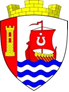 Муниципальное образование«Свердловское городское поселениеВсеволожского муниципального районаЛенинградской области»АДМИНИСТРАЦИЯПОСТАНОВЛЕНИЕ«13» января 2023 г.                                                                                     № 17/01-03г.п. им. Свердлова         В соответствии с Федеральным  законом  от 06.10.2003 №131-ФЗ «Об общих принципах организации местного самоуправления в Российской Федерации», Уставом  муниципального образования «Свердловское городское поселение» Всеволожского муниципального района Ленинградской области, в целях обеспечения достойного проведения праздничных мероприятий, посвященных Дню защитника Отечества и Международному женскому дню, на территории МО «Свердловское городское поселение» Всеволожского муниципального района Ленинградской области, администрация муниципального образования «Свердловское городское поселение» Всеволожского района Ленинградской области (далее - администрация) постановляет:Провести с 1 по 10 февраля 2023 года на территории муниципального образования «Свердловское городское поселение» Всеволожского муниципального района Ленинградской области конкурс детского рисунка, посвященный Дню защитника Отечества и Международному женскому дню (далее – Конкурс), согласно приложению №1 к настоящему постановлению.Утвердить состав комиссии по подведению итогов Конкурса согласно приложению №2 к настоящему постановлению.Настоящее постановление подлежит официальному опубликованию на официальном сайте администрации муниципального образования «Свердловское городское поселение» Всеволожского муниципального района Ленинградской области в сети Интернет.Настоящее постановление вступает в силу со дня его подписания.Контроль за исполнением постановления возложить на заместителя главы администрации по социальным вопросам и организационной работе Рейхерт Ю.Ф.Глава администрации                                                                                В.И. ТулаевПриложение №1Утверждено постановлением администрацииот 13 января 2023 г. № 17/01-03ПОЛОЖЕНИЕо проведении конкурса детского рисунка, посвященного Дню защитника Отечества и Международному женскому дню, на территории муниципального образования «Свердловское городское поселение» Всеволожского муниципального района Ленинградской областиI.  Порядок проведения конкурса детского рисунка, посвященного Дню защитника Отечества и Международному женскому дню, на территории Муниципального образования «Свердловское городское поселение» Всеволожского муниципального района Ленинградской области (далее -Конкурс)Конкурс проводится в соответствии с настоящим Положением о проведении Конкурса и действующим законодательством Российской Федерации.Целью проведения Конкурса является формирование бережного отношения к исторической памяти и традициям истории Отечества, а также воспитание уважительного отношения к женщине, матери и членам своей семьи.Задачами Конкурса являются:воспитание чувства любви к Родине и гордости за свою страну посредством лучших образцов художественного творчества;приобщение детей и молодежи к семейным ценностям и традициям;формирование понимания ценности женщины, матери и семьи;развитие творческих способностей у детей и молодежи;выявление и поддержка одаренных людей в области изобразительного искусства;воспитание любви к отечественной истории и родной культуре.Для обеспечения организации и проведения Конкурса создается комиссия по проведению Конкурса (далее - Комиссия).Состав Комиссии утверждается главой администрации муниципального образования «Свердловское городское поселение» Всеволожского муниципального района Ленинградской области.В целях решения задач Конкурса на Комиссию возлагается исполнение следующих функций:организация и проведение Конкурса; осуществление общего руководства и контроля за подготовкой Конкурса;подведение итогов Конкурса;определение участников и победителей Конкурса.В Конкурсе могут принять участие дети, подростки и молодежь, обучающиеся в муниципальном общеобразовательном учреждении «Средняя общеобразовательная школа «Свердловский центр образования»».Для участия в Конкурсе необходимо представить рисунки, посвящённые Дню защитника Отечества и Международному женскому дню, выполненные на бумаге (картоне) в формате А4 (29,7 х 21 см), А3 (29,7 х 42 см). Рисунки могут быть выполнены в любой технике (масло, акварель, тушь, карандаш, смешанные техники и т.д.).Каждым участником Конкурса может быть представлено не более одного рисунка.Администрация муниципального образования «Свердловское городское поселение» Всеволожского муниципального района Ленинградской области оставляет за собой право на использование, публикацию и тиражирование конкурсных работ и их фрагментов без выплаты авторского вознаграждения. Под использованием конкурсных работ и их фрагментов, предоставленных авторами, понимается размещение их в СМИ, а также при организации и проведении тематических мероприятий без дополнительного уведомления автора.Итоговое заседание Комиссии по определению победителей провести 13 февраля 2023 года.II. Подведение итогов КонкурсаПри подведении итогов Конкурса будут учитываться следующие факторы:соответствие тематике Конкурса;смысловая и композиционная целостность работы;оригинальность идеи и техники исполнения;художественное мастерство;степень воздействия произведения на чувства зрителя.Представленные на Конкурс работы оцениваются Комиссией.Каждый член Комиссии имеет один голос. В случае спорной ситуации председатель конкурсной комиссии имеет право воспользоваться вторым дополнительным голосом для голосования по кандидатуре участника.Конкурсная комиссия определяет 8 лучших работ.Победители и призеры Конкурса награждаются Дипломами и призами. Все остальные участники награждаются Дипломом за участие.Имена победителей и призеров и лучшие работы будут опубликованы в СМИ МО «Свердловское городское поселение» Всеволожского муниципального района Ленинградской области. Работы победителей Конкурса будут размещены на билборде в 1 микрорайоне муниципального образования «Свердловское городское поселение» Всеволожского муниципального района Ленинградской области в период с 17.02.2023 по 16.03.2023. Приложение №2Утверждено постановлением администрацииот 13 января 2023 г. № 17/01-03Комиссия по подведению итогов конкурса детского рисунка, посвященного Дню защитника Отечества и Международному женскому дню, на территории муниципального образования «Свердловское городское поселение» Всеволожского муниципального района Ленинградской области  Председатель комиссии:Заместитель главы администрации муниципального образования «Свердловское городское поселение» Всеволожского муниципального района Ленинградской области по социальным вопросам и организационной работе Рейхерт Ю.Ф.Члены комиссии:Глава администрации муниципального образования «Свердловское городское поселение» Всеволожского муниципального района Ленинградской области Тулаев В.И.Депутат муниципального образования «Свердловское городское поселение» Всеволожского муниципального района Ленинградской области Бойченко Д.А.Депутат муниципального образования «Свердловское городское поселение» Всеволожского муниципального района Ленинградской области Симонов Д.С.Депутат муниципального образования «Свердловское городское поселение» Всеволожского муниципального района Ленинградской области Полетаева Н.А.Директор муниципального казенного учреждения «Культурно-досуговый центр «Нева»» Михайлова И.А.Директор муниципального общеобразовательного учреждения «Средняя общеобразовательная школа «Свердловский центр образования»» Медведева Т.В.Главный специалист сектора культуры, спорта и молодежной политики администрации муниципального образования «Свердловское городское поселение» Всеволожского муниципального района Ленинградской области Попов М.В.Учитель изобразительного искусства муниципального общеобразовательного учреждения «Свердловский центр образования» Туманова Т.Ю.О проведении конкурса детского рисунка, посвященного Дню защитника Отечества и Международному женскому дню, на территории муниципального образования «Свердловское городское поселение» Всеволожского муниципального района Ленинградской области